WETRANSFER İLE DOSYA NASIL YOLLANIR?İnternet tarayıcınızdan  https://wetransfer.com/   adresine giriş yapınız.Ücretsiz seçeneğini seçerek,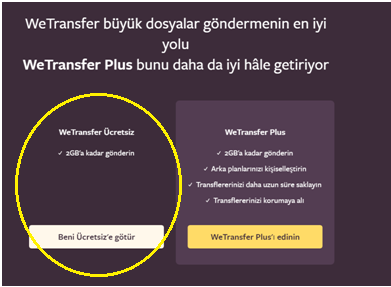 Çıkan sayfada dosyalarınızı ekleyiniz. (Yıl sonu raporunuzun word dosyasını, varsa bayrak başvurunuzun bayrak başvuru formunu, video veya iletmek istediğiniz görsel veya dosyalar)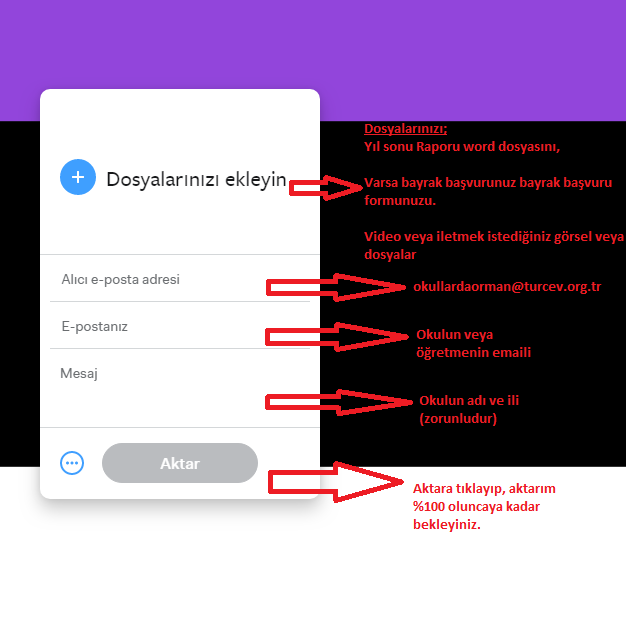 Alıcı e-posta: okullardaorman@turcev.org.trE-postanız: öğretmen ya da okul e-postasıMesaj: Okul adı, il, koordinatör öğretmen adı ve varsa notunuz.Aktar kısmı tıklanarak, %100 olana kadar aktarılması beklenir.Dosyalar aktarıldıktan sonra e-postanıza dosyaların yollandığı emaili gelir.okullardaorman@turcev.org.tr de dosyalarınızı indirince bildirim emaili gelir. İşleminiz tamamlanmış olur. 